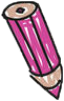 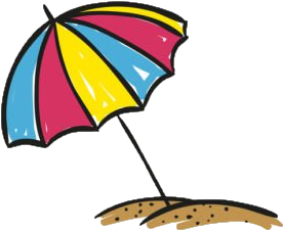 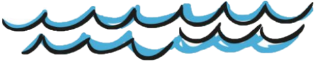 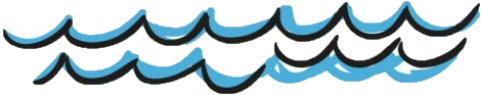 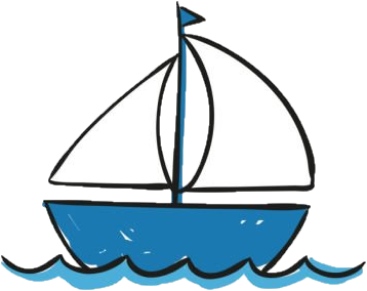 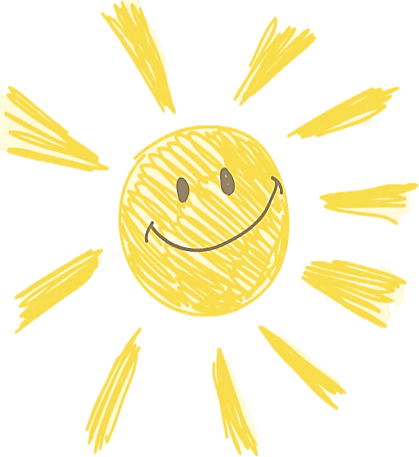 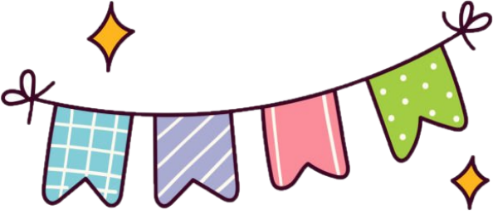 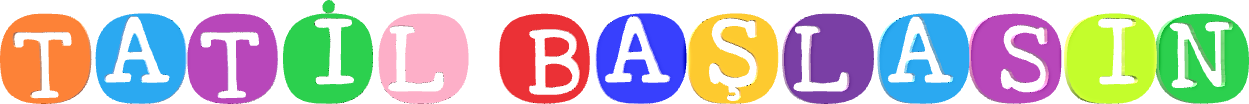 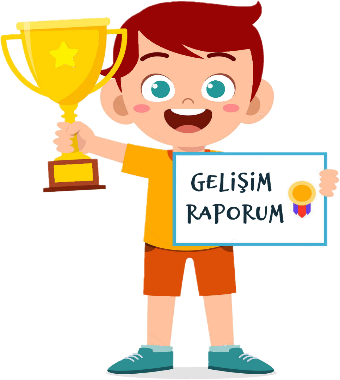 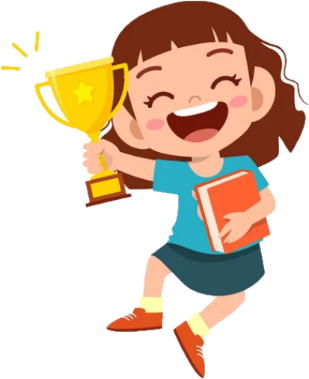 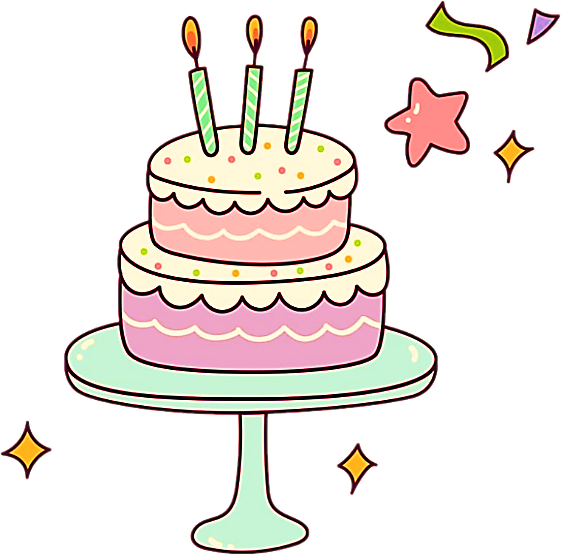 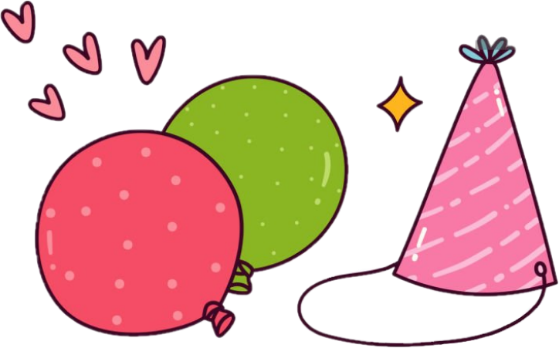 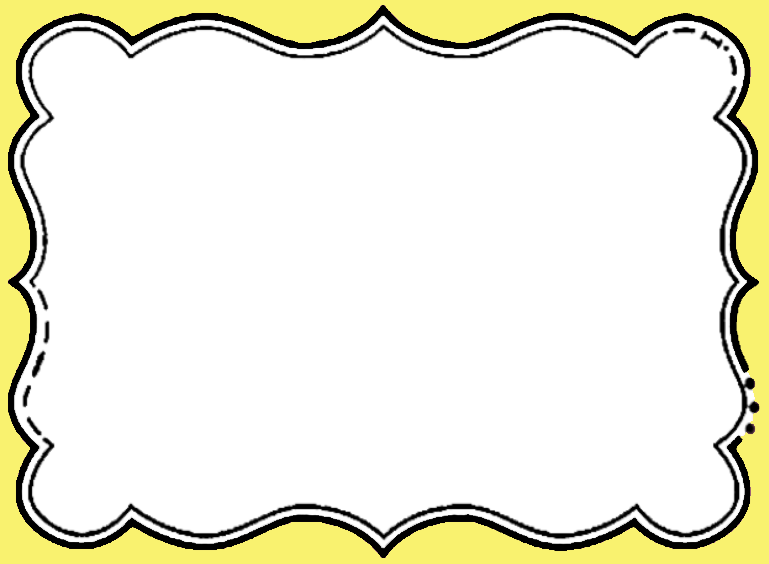 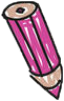 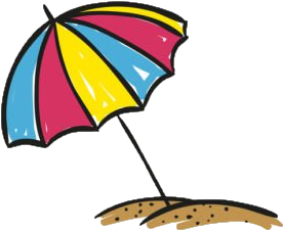 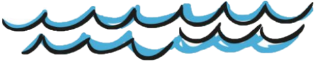 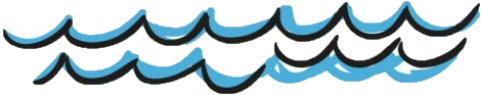 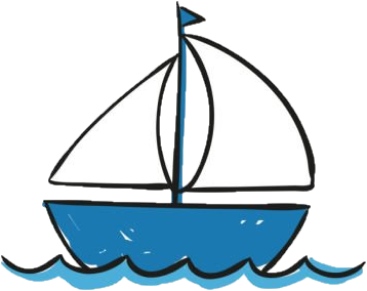 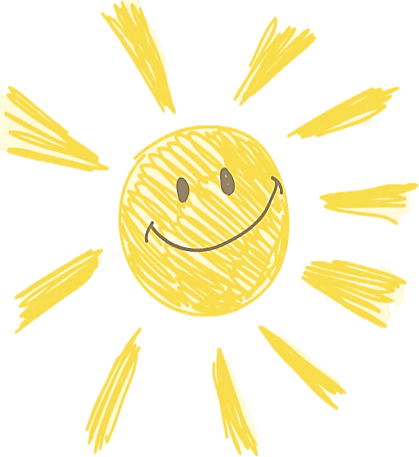 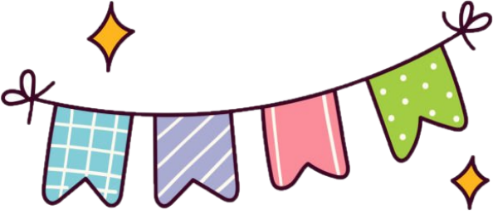 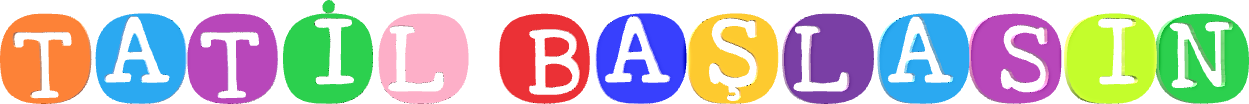 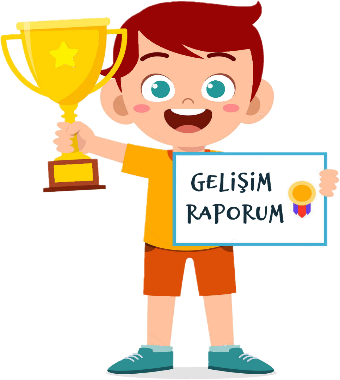 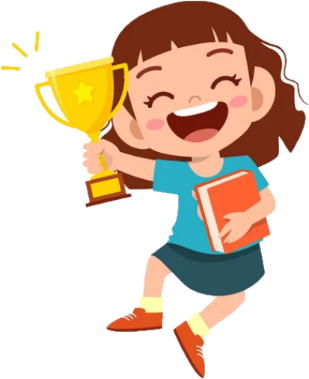 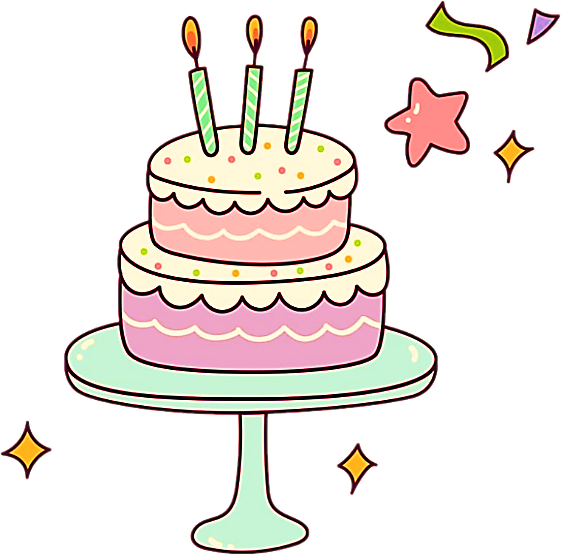 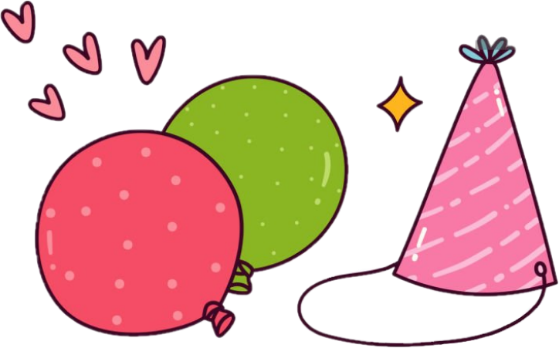 PAZARTESİSALIÇARŞAMBAPERŞEMBECUMA3 Eylül’e Kadar Sabret4 Noktalama İşaretleri 5 Define Avı6Ölçü Birimleri7 Yaz Geldi10Uç Uçurtma!11İlkokulu Öğreniyorum12 Hepimizin Doğum Günü Partisi 13 Teşekkürler HerkeseMezun Oluyoruz! :)14 Gelişim Raporlarımızı Alıyoruz